CCNR-ZKR/ADN/WP.15/AC.2/2016/36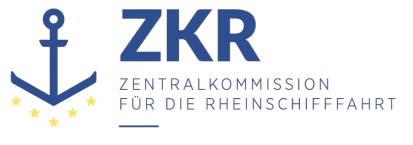 Allgemeine Verteilung2. Juni 2016Or. DEUTSCHGEMEINSAME EXPERTENTAGUNG FÜR DIE DEMÜBEREINKOMMEN ÜBER DIE INTERNATIONALE BEFÖRDERUNGVON GEFÄHRLICHEN GÜTERN AUF BINNENWASSERSTRASSENBEIGEFÜGTE VERORDNUNG (ADN)(SICHERHEITSAUSSCHUSS)(29. Tagung, Genf, 22. bis 26. August 2016)Punkt 3 c) zur vorläufigen TagesordnungDurchführung des Europäischen Übereinkommens über die internationale Beförderung von gefährlichen Gütern auf Binnenwasserstraßen (ADN):Auslegung der dem ADN beigefügten Verordnung		Unterabschnitt 3.2.3.1 ADN, Erläuterungen zur Tabelle C		Vorgelegt von Deutschland,I.	Einleitung1.	Auslöser für die folgende Diskussion ist Ziffer 1 der Multilateralen Vereinbarung ADN/M 005, wonach UN 3082 (Schweres Heizöl) bis 31.12.2014 dann in Schiffen des Typs N offen befördert werden durfte, wenn der Stoff keine CMR-Eigenschaften aufweist. Dabei wurde davon ausgegangen, dass sich die Forderung nach einem geschlossenen Ladetank aus der CMR-Eigenschaft eines Stoffes oder einer Mischung ergibt.2. 	Nach Informationen aus den Reihen der Mineralölwirtschaft wurde davon ausgegangen, dass es kein der UN-Nummer 3082 zuzuordnendes Schweres Heizöl ohne CMR-Eigenschaften auf dem Markt gibt. Daher wurde die vorgenannte Vereinbarung nicht verlängert.3.	Es sind verschiedene Sicherheitsdatenblätter für Schweres Heizöl im Internet verfügbar, in denen teils die CMR-Kategorie 1B, teils die Kategorie 2 angegeben wird.4.	Nach dem GHS werden die CMR-Eigenschaften eines Stoffes oder einer Mischung in drei Kategorien unterteilt:Kategorie 1A: Wirken beim Menschen bekanntermaßen CMR-erzeugendKategorie 1B: Es existieren hinreichende Anhaltspunkte für CMR-EigenschaftenKategorie 2: CMR-Verdachtsstoffe; es existieren Hinweise, aber keine ausreichenden Anhaltspunkte5.	Nach dem Entscheidungsdiagramm in 3.2.3.3 ADN benötigt man nur dann ein Schiff „N-Schiff, geschlossen“, wenn ein Stoff CMR-Eigenschaften der Kategorien 1A und 1B aufweist. (3. Kasten).6.	Abschnitt 3.2.4 ADN „Modalitäten für die Anwendung des Abschnitts 1.5.2 bezüglich Ausnahmegenehmigungen für die Beförderung in Tankschiffen“ enthält einen Unterabschnitt 3.2.4.2 „Antragsvordruck für Ausnahmegenehmigungen nach Abschnitt 1.5.2. Dort wird unter Nummer 4 „Physiologische Gefahren“ auch folgendes abgefragt:„CMR-Eigenschaften gemäß Kategorien 1A und 1B der Kapitel 3.5, 3.6 und 3.7 des GHS:“.7.	Die Erläuternde Bemerkung zu Spalte (5) Gefahren in Unterabschnitt 3.2.3.1 ADN enthält keine Angabe, welche Kategorien der CMR-Eigenschaften den Eintrag des Codes „CMR“ veranlassen sollen.II.	Auslegungsfrage8.	Die unter 2. und 3. genannten Vorschriften lassen den Schluss zu, dass im ADN insgesamt und somit auch bei den Angaben in der Tabelle C bei der Frage nach den CMR-Eigenschaften eines Stoffes oder einer Mischung nur die Kategorien 1A und 1B von Interesse sind. 9.	Deutschland bittet den Sicherheitsausschuss, diese Frage zu beraten und über die richtige Auslegung von Unterabschnitt 3.2.3.1 ADN zu entscheiden.III.	Vorläufige Schlussfolgerungen10.	Stoffe oder Mischungen mit dem Eintrag „CMR“ in Spalte (5) verlangen entweder den Ladetankzustand „1 Drucktank“ oder „2 Ladetank, geschlossen“, oder diese Entscheidung ist nach Durchlaufen des Entscheidungsdiagramms in Unterabschnitt 3.2.3.2 ADN zu treffen. 11.	Nur bei einem Stoff, bei dem in Spalte (5) der Code CMR eingetragen ist, ist auch ein Ladetankzustand „3 Ladetank, offen mit Flammendurchschlagsicherung“ ausreichend: UN 3256 ERWÄRMTER FLÜSSIGER STOFF, ENTZÜNDBAR, N.A.G., mit einem Flammpunkt über 60 °C, bei oder über seinem Flammpunkt.12.	Andererseits kann ein Drucktank oder ein Ladetank, geschlossen auch erforderlich sein, wenn ein Stoff oder eine Mischung keine CMR-Gefahr aufweist auch keine Umweltgefahr (N1 – N3) vermerkt ist:13.	Daher ist entgegen früherer Annahmen kein eindeutiges einzelnes Kriterium „CMR“, das die Forderung nach einem geschlossen Ladetank begründet, erkennbar.14.	Die Forderung nach einem geschlossenen Ladetank hat zur Folge, dass nach Absatz 7.2.4.25.5 ADN ein Abführen der beim Beladen austretenden Gas/Luftgemische erforderlich wird. Neben den im Zusammenhang mit dem Antrag ECE/TRANS/WP.15/AC.2/2016/26 - (FuelsEurope) diskutierten CMR-Gefahren könnten also auch andere Gründe das Abführen des Gas/Luftgemisches erforderlich machen. Hier wäre also näher zu untersuchen, welchen anderen Gründe als CMR für die Forderung eines geschlossenen Ladetanks ursächlich waren und ob diese Gründe dann bei UN 3082 (Schweres Heizöl) vorliegen.***ZusammenfassungAnalytischeZusammenfassung:Unterabschnitt 3.2.3.1 ADN, Erläuterungen zur Tabelle C enthält eine Erläuternde Bemerkung zu Spalte (5) Gefahren.Der 4. Absatz dieser Bemerkung sieht für Stoffe oder Mischungen mit CMR-Eigenschaften den Code „CMR“ vor.CMR-Eigenschaften werden in die Kategorien 1A, 1B und 2 unterschieden.Es ist nicht klar, ob in Spalte (5) auch Stoffe oder Mischungen, die die CMR-Kategorie 2 aufweisen, gekennzeichnet werden sollen.Zu ergreifendeMaßnahme:Beratung im ADN-Sicherheitsausschuss.Verbundene Dokumente:keine(1)(2)(3a)(3b)(4)(5)(6)(7)UN-Nummer 
oder Stoffnummer Benennung und BeschreibungKlasseKlassifizierungscodeVerpackungsgruppeGefahrenTankschiffstypLadetankzustand1088ACETAL3F1II3N21090ACETON3F1II3N21106AMYLAMINE (n-AMYLAMIN)3FCII3+8C21107AMYLCHLORIDE  (1-CHLORPENTAN)3F1II3C21107AMYLCHLORIDE (1-CHLOR-3-METHYLBUTAN)3F1II3C21107AMYLCHLORIDE (2-CHLOR-2-METHYLBUTAN)3F1II3C21107AMYLCHLORIDE (1-CHLOR-2,2-DIMETHYLPROPAN)3F1II3C21120BUTANOLE (tert.-BUTYLALKOHOL)3F1II3N21123BUTYLACETATE (sec-BUTYLACETAT)3F1II3N21127CHLORBUTANE (1-CHLORBUTAN)3F1II3C21127CHLORBUTANE (2-CHLORBUTAN)3F1II3C21127CHLORBUTANE (1-CHLOR-2-METHYLPROPAN)3F1II3C21127CHLORBUTANE (2-CHLOR-2-METHYLPROPAN)3F1II3C21165DIOXAN3F1II3N21170ETHANOL (ETHYLALKOHOL) oder ETHANOL, LÖSUNG (ETHYLALKOHOL, LÖSUNG), 
wässerige Lösung mit mehr als 70 Vol-% Alkohol3F1II3N21173ETHYLACETAT3F1II3N21193ETHYLMETHYLKETON oder METHYLETHYLKETON3F1II3N21199FURALDEHYDE (a-FURALDEHYD) oder FURFURALDEHYDE (a-FURFURALDEHYD)6.1TF1II6.1+3C21219ISOPROPANOL oder ISOPROPYLALKOHOL3F1II3N21220ISOPROPYLACETAT3F1II3N21230METHANOL3FT1II3+6.1N21231METHYLACETAT3F1II3N21244METHYLHYDRAZIN6.1TFCI6.1+3+8C21245METHYLISOBUTYLKETON3F1II3N21274n-PROPANOL oder n-PROPYLALKOHOL3F1II3N21277PROPYLAMIN (1-Aminopropan)3FCII3+8C212781-CHLORPROPAN (Propylchlorid)3F1II3C21545ALLYLISOTHIOCYANAT, STABILISIERT6.1TF1II6.1+3+inst.C21593DICHLORMETHAN (Methylenchlorid)6.1T1III6.1C21648ACETONITRIL (Methylcyanid)3F1II3N21715ESSIGSÄUREANHYDRID8CF1II8+3N21717ACETYLCHLORID3FCII3+8C21789CHLORWASSERSTOFFSÄURE8C1II8N21831SCHWEFELSÄURE, RAUCHEND8CT1I8+6.1C21922PYRROLIDIN3FCII3+8C21987ALKOHOLE, N.A.G. 
(90 MASSE-% tert.-BUTANOL UND 10 MASSE-% METHANOL, GEMISCH)3F1II3N22014WASSERSTOFFPEROXID, WÄSSERIGE LÖSUNG mit mindestens 20 % aber höchstens 60 % Wasserstoffperoxid (Stabilisierung nach Bedarf)5.1OC1II5.1+8+inst.C22022CRESYLSÄURE6.1TC1II6.1+8+3+SC22056TETRAHYDROFURAN3F1II3N22205ADIPONITRIL6.1T1III6.1C22206ISOCYANATE, GIFTIG, N.A.G. (4-CHLORPHENYLISOCYANAT)6.1T1II6.1+SC22247n-DECAN3F1III3+FC22263DIMETHYLCYCLOHEXANE (cis-1,4-DIMETHYLCYCLOHEXAN)3F1II3C22263DIMETHYLCYCLOHEXANE (trans-1,4-DIMETHYLCYCLOHEXAN)3F1II3C22266DIMETHYL-N-PROPYLAMIN3FCII3+8C22311PHENETIDINE6.1T1III6.1C22333ALLYLACETAT3FT1II3+6.1C22350BUTYLMETHYLETHER3F1II3N223562-CHLORPROPAN3F1I3C22381DIMETHYLDISULFID3FT1II3+6.1C223973-METHYLBUTAN-2-ON3F1II3N22398METHYL-tert-BUTYLETHER3F1II3N22404PROPIONITRIL3FT1II3+6.1C22485n-BUTYLISOCYANAT6.1TF1I6.1+3C22486ISOBUTYLISOCYANAT6.1TF1I6.1+3C22487PHENYLISOCYANAT6.1TF1I6.1+3C22490DICHLORISOPROPYLETHER6.1T1II6.1C225181,5,9-CYCLODODECATRIEN6.1T1III6.1+FC22527ISOBUTYLACRYLAT, STABILISIERT3F1III3+inst.C22615ETHYLPROPYLETHER3F1II3N22683AMMONIUMSULFID, LÖSUNG8CFTII8+3+6.1C22754N-ETHYLTOLUIDINE (N-ETHYL-o-TOLUIDIN)6.1T1II6.1+FC22754N-ETHYLTOLUIDINE (N-ETHYL-m-TOLUIDIN)6.1T1II6.1+FC22754N-ETHYLTOLUIDINE,( GEMISCHE VON N-ETHYL-o-TOLUIDIN UND N-ETHYL-m-TOLUIDIN)6.1T1II6.1+FC22754N-ETHYLTOLUIDINE (N-ETHYL-p-TOLUIDIN)6.1T1II6.1+FC227854-THIAPENTANAL (3-METHYLMERCAPTO-
PROPIONALDEHYD)6.1T1III6.1C22789EISESSIG oder ESSIGSÄURE, LÖSUNG mit mehr als 80 Masse-% Säure8CF1II8+3N22790ESSIGSÄURE, LÖSUNG, mit mindestens 
50 Masse-% und höchstens 80 Masse-% Säure8C3II8N22790ESSIGSÄURE, LÖSUNG, mit mindestens 
10 Masse-% und höchstens 50 Masse-% Säure8C3III8N22811GIFTIGER ORGANISCHER FESTER STOFF, N.A.G.  
(1,2,3-TRICHLORBENZEN, GESCHMOLZEN)6.1T2III6.1+SC22811GIFTIGER ORGANISCHER FESTER STOFF, N.A.G.  
(1,2,3-TRICHLORBENZEN, GESCHMOLZEN)6.1T2III6.1+SC22811GIFTIGER ORGANISCHER FESTER STOFF, N.A.G.
(1,3,5-TRICHLORBENZEN, GESCHMOLZEN)6.1T2III6.1+SC22811GIFTIGER ORGANISCHER FESTER STOFF, N.A.G.
(1,3,5-TRICHLORBENZEN, GESCHMOLZEN)6.1T2III6.1+SC22920ÄTZENDER FLÜSSIGER STOFF, ENTZÜNDBAR, N.A.G. (WÄSSERIGE LÖSUNG VON HEXADECYLTRIMETHYLAMINECHLORID (50 %) UND ETHANOL (35 %))8CF1II8+3+FN22924ENTZÜNDBARER FLÜSSIGER STOFF, ÄTZEND, N.A.G. (WÄSSERIGE LÖSUNG VON DIALKYLDIMETHYLAMMONIUMCHLORID 
(C8 bis C18) UND 2-PROPANOL)3FCII3+8+FC22935ETHYL-2-CHLORPROPIONAT3F1III3C22947ISOPROPYLCHLORACETAT3F1III3C22966THIOGLYCOL6.1T1II6.1C22984WASSERSTOFFPEROXID, WÄSSERIGE LÖSUNG mit mindestens 8 %, aber weniger als 20 % Wasserstoffperoxid (Stabilisierung nach Bedarf)5.1O1III5.1+inst.C23264ÄTZENDER SAURER ANORGANISCHER FLÜSSIGER STOFF, N.A.G. (WÄSSERIGE LÖSUNG VON PHOSPHORSÄURE UND SALPETERSÄURE)8C1I8N23276NITRILE, FLÜSSIG, GIFTIG, N.A.G.
(2-METHYLGLUTARONITRIL)6.1T1II6.1C23412AMEISENSÄURE mit mindestens 5 und 
höchstens 10  Masse-% Säure8C3III8N23426ACRYLAMID, LÖSUNG6.1T1III6.1C23429CHLORTOLUIDINE,  FLÜSSIG 6.1T1III6.1+SC29004DIPHENYLMETHAN-4,4'-DIISOCYANAT99+SN2